 „Niezapominajki – przypominajka”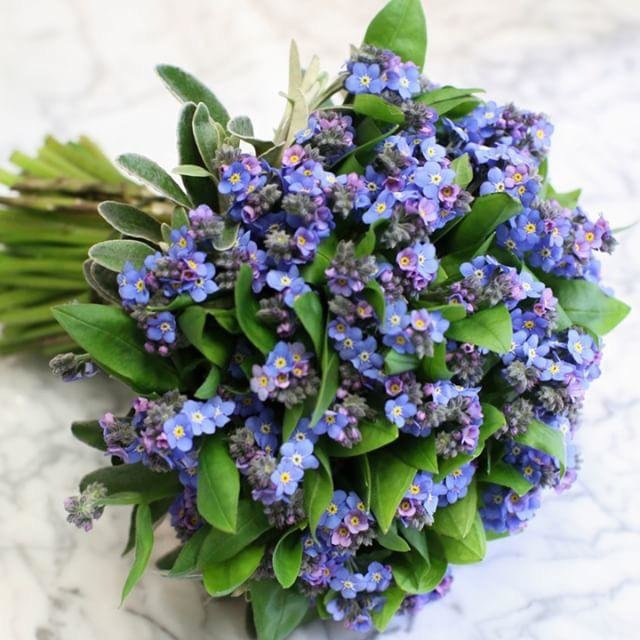 Niezapominajka – to symbol,
niezapominajka – to znak,
cała nasza akcja
nazywa się tak.A w ramach tej akcji
My dzieci z przedszkola
chronimy przyrodę
chwaląc jej urodę.Dbamy by świat wokół
był zdrowy i czysty,
by dbali o to wszyscy.Nie chcemy by ginęły
niewinne zwierzęta.
O ochronie roślin i zwierząt
każdy z nas pamięta.Uczymy się dbać o nie,
robimy plakaty,
a o wszystkim przypominają nam
niezapominajki – polskie kwiaty.